Rozporządzenie Ministra Zdrowia w sprawie programu pilotażowego w centrach zdrowia psychicznegoz dnia 27 kwietnia 2018 r. (Dz.U. z 2018 r. poz. 852)tj. z dnia 3 listopada 2020 r. (Dz.U. z 2020 r. poz. 2086)(zm. Dz.U. z 2023 r. poz. 1982, Dz.U. z 2023 r. poz. 1288, Dz.U. z 2022 r. poz. 2079, Dz.U. z 2022 r. poz. 955, 
Dz.U. z 2021 r. poz. 2491, Dz.U. z 2021 r. poz. 1976, Dz.U. z 2020 r. poz. 2364, Dz.U. z 2019 r. poz. 1953)Na podstawie art. 48e ust. 5 ustawy z dnia 27 sierpnia 2004 r. o świadczeniach opieki zdrowotnej finansowanych ze środków publicznych (Dz.U. z 2020 r. poz. 1398, 1492, 1493, 1578 i 1875) zarządza się, co następuje:§ 1 Rozporządzenie określa program pilotażowy w centrach zdrowia psychicznego, zwany dalej „pilotażem”.§ 2 Użyte w rozporządzeniu określenia oznaczają:1) centrum - centrum zdrowia psychicznego, o którym mowa w art. 5a ustawy z dnia 19 sierpnia 1994 r. o ochronie zdrowia psychicznego (Dz.U. z 2020 r. poz. 685);1a) bliski dostęp - zapewnienie realizacji świadczeń opieki zdrowotnej nie dalej niż w sąsiednim powiecie w stosunku do miejsca udzielania świadczeń;2) Fundusz - Narodowy Fundusz Zdrowia;2a) interwencja - działanie inne niż porada, wizyta lub sesja podejmowane w warunkach ambulatoryjnych i leczenia środowiskowego (domowego) przez osoby zatrudnione w centrum w ramach działalności podstawowej;2b) miejsce udzielania świadczeń - pomieszczenie lub zespół pomieszczeń w tej samej lokalizacji, powiązanych funkcjonalnie i organizacyjnie w celu wykonywania świadczeń opieki zdrowotnej;3) lekarz specjalista - lekarza, który posiada specjalizację II stopnia lub tytuł specjalisty w dziedzinie psychiatrii;4) lekarz w trakcie specjalizacji w dziedzinie psychiatrii - lekarza, który:a) rozpoczął specjalizację z psychiatrii lub psychiatrii dzieci i młodzieży w trybie określonym przepisami ustawy z dnia 5 grudnia 1996 r. o zawodach lekarza i lekarza dentysty (Dz.U. z 2020 r. poz. 514, 567, 1291 i 1493) - w przypadku świadczeń realizowanych w warunkach stacjonarnych, albob) ukończył co najmniej pierwszy rok specjalizacji z psychiatrii lub psychiatrii dzieci i młodzieży w trybie określonym przepisami ustawy z dnia 5 grudnia 1996 r. o zawodach lekarza i lekarza dentysty - w przypadku świadczeń realizowanych w warunkach ambulatoryjnych i dziennych psychiatrycznych;5) oddział Funduszu - oddział wojewódzki Funduszu;5a) osoba wykonująca zawód medyczny - osobę uprawnioną do udzielania świadczeń zdrowotnych oraz osobę legitymującą się nabyciem fachowych kwalifikacji do udzielania świadczeń zdrowotnych w określonym zakresie lub w określonej dziedzinie medycyny;6) (uchylony)6a) postępowanie - postępowanie w sprawie zawarcia umowy o udzielanie świadczeń opieki zdrowotnej prowadzone w trybie konkursu ofert albo rokowań;7) przypadek pilny - konieczność niezwłocznego udzielenia świadczenia ze względu na dynamikę procesu chorobowego i możliwość szybkiego pogorszenia stanu zdrowia lub znaczącego zmniejszenia szans na powrót do zdrowia;7a) rozporządzenie w sprawie leczenia psychiatrycznego - przepisy wydane na podstawie art. 31d ustawy z dnia 27 sierpnia 2004 r. o świadczeniach opieki zdrowotnej finansowanych ze środków publicznych w zakresie świadczeń gwarantowanych z zakresu opieki psychiatrycznej i leczenia uzależnień;8) ryczałt na populację - sposób finansowania świadczeń opieki zdrowotnej objętych pilotażem określony jako iloczyn liczby osób powyżej 18. roku życia zamieszkujących obszar działania centrum i stawki rocznej na osobę.§ 3 Celem pilotażu jest przetestowanie środowiskowego modelu psychiatrycznej opieki zdrowotnej opartego na centrach zdrowia psychicznego w aspektach organizacji, finansowania, jakości oraz dostępności do świadczeń opieki zdrowotnej.§ 3a1. Centrum, w skład którego wchodzą jednostki i komórki organizacyjne zakładów leczniczych podmiotu leczniczego, stanowi wyodrębnioną część w strukturze organizacyjnej tego podmiotu określoną w regulaminie organizacyjnym, o którym mowa w art. 24 ust. 1 ustawy z dnia 15 kwietnia 2011 r. o działalności leczniczej (Dz.U. z 2020 r. poz. 295, 567 i 1493).2. Komórki organizacyjne wchodzące w skład jednostek organizacyjnych, o których mowa w ust. 1, nie mogą realizować umowy o udzielanie świadczeń opieki zdrowotnej innej, niż umowa o realizację pilotażu.3. Sposób kierowania centrum jest określony w regulaminie organizacyjnym, o którym mowa w art. 24 ust. 1 ustawy z dnia 15 kwietnia 2011 r. o działalności leczniczej.§ 4 Świadczenia opieki zdrowotnej w ramach pilotażu mogą być udzielane nie wcześniej niż od dnia 1 lipca 2018 r. oraz nie później niż do dnia 31 grudnia 2024 r.§ 5 Pilotażem są objęte świadczenia opieki zdrowotnej z zakresu opieki psychiatrycznej i leczenia uzależnień zawarte w wykazie określonym w rozporządzeniu w sprawie leczenia psychiatrycznego, z wyłączeniem:1) świadczeń z zakresu leczenia uzależnień w warunkach stacjonarnych, dziennych i ambulatoryjnych;2) świadczeń psychiatrycznych dla dzieci i młodzieży oraz świadczeń psychiatrii sądowej w warunkach podstawowego i wzmocnionego zabezpieczenia.§ 6 Świadczeniodawca prowadzący centrum udziela konsultacji i porad w niezbędnym zakresie świadczeniobiorcom z podejrzeniem lub rozpoznaniem choroby otępiennej.§ 71. Świadczeniodawca prowadzący centrum udziela świadczeń opieki zdrowotnej w warunkach:1) stacjonarnych:a) psychiatrycznych,b) w miejscu udzielania pomocy doraźnej;2) dziennych psychiatrycznych;3) ambulatoryjnych:a) psychiatrycznych,b) leczenia środowiskowego (domowego),c) całodobowej opieki zorganizowanej przez podmioty, o których mowa w ust. 2, przy minimum jednej poradni zdrowia psychicznego posiadającej punkt zgłoszeniowo-koordynacyjny.2. W przypadku gdyby nie ograniczało to zaspokojenia potrzeb świadczeniobiorców zamieszkujących obszar działania centrum w zakresie dostępu do świadczeń opieki zdrowotnej, świadczeniodawca prowadzący centrum może udzielać świadczeń opieki zdrowotnej wyłącznie w warunkach określonych w ust. 1 pkt 2 i 3.3. Świadczeniodawca prowadzący centrum posiadający w swoich strukturach oddział psychiatryczny zapewnia na oddziale stacjonarnym liczbę łóżek nie mniejszą niż 25 łóżek na 100 tys. osób powyżej 18. roku życia zamieszkujących obszar działania centrum.§ 7a Świadczenia z zakresu leczenia środowiskowego (domowego) świadczeniobiorcom zamieszkałym na obszarze działania centrum udziela centrum właściwe ze względu na miejsce zamieszkania, z wyjątkiem kontynuacji leczenia zgodnie z § 21 ust. 2b.§ 8 Świadczeniodawca prowadzący centrum udziela świadczeń opieki zdrowotnej w warunkach stacjonarnych psychiatrycznych obejmujących:1) świadczenia terapeutyczne;2) programy terapeutyczne;3) niezbędne badania diagnostyczne;4) konsultacje specjalistyczne;5) leki;6) wyroby medyczne, w tym wyroby medyczne będące przedmiotami ortopedycznymi;7) zakwaterowanie i wyżywienie, z zastrzeżeniem art. 18 ustawy z dnia 27 sierpnia 2004 r. o świadczeniach opieki zdrowotnej finansowanych ze środków publicznych;8) działania edukacyjno-konsultacyjne dla rodzin.§ 9 Świadczeniodawca prowadzący centrum udziela świadczeń opieki zdrowotnej w warunkach dziennych psychiatrycznych obejmujących:1) świadczenia terapeutyczne;2) programy terapeutyczne;3) niezbędne badania diagnostyczne;4) leki;5) wyżywienie (jeden posiłek w dniu udzielania świadczeń opieki zdrowotnej);6) działania edukacyjno-konsultacyjne dla rodzin.§ 9a Świadczeniodawca prowadzący centrum zapewnia na oddziale dziennym liczbę miejsc nie mniejszą niż 25 miejsc na 100 tys. osób powyżej 18. roku życia zamieszkujących obszar działania centrum, przy uwzględnieniu, że do liczby miejsc wlicza się miejsca w komórkach organizacyjnych, potwierdzonych wpisem w rejestrze podmiotów wykonujących działalność leczniczą - część VIII kodu resortowego:1) 2700 oddział dzienny psychiatryczny (ogólny);2) 2702 oddział dzienny psychiatryczny rehabilitacyjny.§ 10 Świadczeniodawca prowadzący centrum udziela świadczeń opieki zdrowotnej w warunkach ambulatoryjnych obejmujących:1) świadczenia terapeutyczne;2) niezbędne badania diagnostyczne;3) leki niezbędne w stanach nagłych;4) działania edukacyjno-konsultacyjne dla rodzin;5) działania punktu zgłoszeniowo-koordynacyjnego, zwanego dalej „PZK”.§ 111. Świadczeniodawca prowadzący centrum posiada następujące komórki organizacyjne, potwierdzone wpisem w rejestrze podmiotów wykonujących działalność leczniczą - część VIII kodu resortowego:1) 4700 Oddział psychiatryczny, z uwzględnieniem ust. 5;2) 2700 Oddział dzienny psychiatryczny (ogólny);3) 1700 Poradnia zdrowia psychicznego;4) 2730 Zespół leczenia środowiskowego (domowego).1. Do świadczeniodawcy prowadzącego centrum, o którym mowa w § 7 ust. 2, nie stosuje się ust. 1 pkt 1.2. W skład centrum mogą wchodzić inne komórki organizacyjne udzielające świadczeń opieki zdrowotnej z zakresu opieki psychiatrycznej.3. Komórki organizacyjne wchodzące w skład centrum są zlokalizowane na obszarze działania centrum.4. Oddział psychiatryczny i miejsce udzielania pomocy doraźnej mogą być zlokalizowane poza obszarem działania centrum, z uwzględnieniem konieczności zapewnienia odpowiedniej dostępności publicznym transportem zbiorowym, jednak nie dalej niż w warunkach bliskiego dostępu.5. W przypadku nieposiadania oddziału psychiatrycznego, o którym mowa w ust. 1 pkt 1, świadczenia oddziału psychiatrycznego i pomocy doraźnej mogą być udzielane przez podwykonawcę udzielającego świadczeń w ramach umowy o udzielanie świadczeń opieki zdrowotnej w zakresie opieka psychiatryczna i leczenie uzależnień albo umowy o realizację pilotażu w centrum. Podwykonawca wskazuje oddział psychiatryczny wraz z liczbą łóżek przeznaczonych na udzielanie świadczeń na rzecz centrum. Oddział ten może być zgłoszony do umowy o udzielanie świadczeń opieki zdrowotnej w zakresie opieka psychiatryczna i leczenie uzależnień, w części liczby łóżek nieobjętej umową na podwykonawstwo. Liczba łóżek przeznaczona na podwykonawstwo nie może być mniejsza niż 25 na 100 tys. osób powyżej 18. roku życia zamieszkujących obszar działania centrum.6. Świadczeniodawca prowadzący centrum może zawrzeć umowę z podwykonawcą obejmującą świadczenia udzielane przez inne komórki niż wymienione w ust. 5. Podwykonawca określa komórki organizacyjne, które będą udzielały świadczeń na rzecz centrum zgodnie z pilotażem. Komórki te nie mogą być zgłoszone przez podwykonawcę do umowy o udzielanie świadczeń opieki zdrowotnej w zakresie opieki psychiatrycznej zawieranej przez niego z Funduszem.7. Podmiot wskazany w załączniku nr 1 do rozporządzenia przed podpisaniem umowy o realizację pilotażu lub przed zmianą tej umowy wynikającą z rozszerzenia obszaru działania centrum przedstawia ofertę dotyczącą podwykonawstwa w realizacji pilotażu wszystkim podmiotom realizującym świadczenia opieki zdrowotnej objęte pilotażem, na podstawie umów o udzielanie świadczeń opieki zdrowotnej zawartych z Funduszem, na obszarze wskazanym w załączniku nr 1 do rozporządzenia.8. Oferta, o której mowa w ust. 7, odpowiada co najmniej warunkom realizacji świadczeń określonym w umowie o udzielanie świadczeń opieki zdrowotnej zawartej przez dany podmiot z Funduszem. Wartość umowy o podwykonawstwo jest zwiększana proporcjonalnie do procentowego wzrostu stawki na świadczeniobiorcę.9. Centrum, o którym mowa w § 7 ust. 2, jest obowiązane do zapewnienia we wszystkie dni tygodnia na obszarze objętym realizacją pilotażu całodobowej opieki udzielanej w poradni zdrowia psychicznego w ramach minimum jednego PZK.10. Całodobowa opieka, o której mowa w ust. 9, jest realizowana przez zespół, w którego skład wchodzą:1) lekarz specjalista w dziedzinie psychiatrii lub lekarz, który posiada specjalizację I stopnia w dziedzinie psychiatrii, lub lekarz w trakcie specjalizacji w dziedzinie psychiatrii i pielęgniarka, albo2) specjalista psychologii klinicznej lub psycholog kliniczny, lub psycholog w trakcie specjalizacji w dziedzinie psychologii klinicznej, lub psycholog z udokumentowanym co najmniej dwuletnim doświadczeniem w pracy klinicznej;3) pielęgniarka specjalista w dziedzinie pielęgniarstwa psychiatrycznego lub pielęgniarka po kursie kwalifikacyjnym z psychiatrii lub w trakcie szkolenia specjalizacyjnego z psychiatrii, lub z udokumentowanym co najmniej dwuletnim doświadczeniem w pracy na oddziałach psychiatrycznych albo w poradni zdrowia psychicznego.11. W przypadku realizacji całodobowej opieki, o której mowa w ust. 9, przez personel zespołu, o którym mowa w ust. 10 pkt 2 i 3, niezbędne jest zapewnienie mu możliwości konsultacji telefonicznej z lekarzem specjalistą w dziedzinie psychiatrii lub lekarzem, który posiada specjalizację I stopnia w dziedzinie psychiatrii, lub lekarzem w trakcie specjalizacji w dziedzinie psychiatrii.§ 121. W centrum w ramach poradni zdrowia psychicznego organizuje się PZK. W zależności od potrzeb organizuje się jeden lub kilka PZK. Na jeden PZK nie powinno przypadać więcej niż 80 tysięcy świadczeniobiorców powyżej 18. roku życia.2. Zadaniem PZK jest:1) udzielanie informacji o zakresie działania centrum i możliwości uzyskania świadczeń opieki zdrowotnej;2) przeprowadzenie wstępnej oceny potrzeb zdrowotnych osób zgłaszających się do PZK, uzgodnienie wstępnego planu postępowania terapeutycznego oraz udzielenie możliwego wsparcia w zakresie ustalonych potrzeb;3) uzgodnienie terminu przyjęcia i wskazanie miejsca uzyskania niezbędnego świadczenia psychiatrycznego, w przypadkach pilnych nie później niż 72 godziny od zgłoszenia;4) w przypadkach tego wymagających wskazanie miejsca uzyskania niezbędnego świadczenia z zakresu pomocy społecznej;5) udzielanie świadczeń opieki zdrowotnej.3. Zadania PZK, o których mowa w ust. 2 pkt 2-5, są wykonywane na rzecz świadczeniobiorców powyżej 18. roku życia zamieszkałych na obszarze działania centrum.4. W zakresie zadań, o których mowa w ust. 2 pkt 1 i 4, świadczeniodawca prowadzący centrum przekazuje Funduszowi informację o liczbie zadań wykonanych miesięcznie, bez podawania danych charakteryzujących osoby, na rzecz których wykonano te zadania.§ 131. Centrum w ramach udzielania świadczeń opieki zdrowotnej w warunkach stacjonarnych psychiatrycznych zapewnia całodobowe udzielanie świadczeń opieki zdrowotnej przez lekarza we wszystkie dni tygodnia w miejscu udzielania świadczeń.1a. Poza normalnymi godzinami pracy udzielanie świadczeń opieki zdrowotnej, o których mowa w ust. 1, przez lekarza jest zapewnione w ramach wyodrębnionego na potrzeby centrum dyżuru medycznego.1b. Jeżeli łączna liczba łóżek opieki psychiatrycznej i leczenia uzależnień zgłoszonych w rejestrze podmiotów wykonujących działalność leczniczą, o którym mowa w art. 100 ustawy z dnia 15 kwietnia 2011 r. o działalności leczniczej, w tej samej lokalizacji w podmiocie prowadzącym centrum wynosi nie więcej niż 60, a średnie wykorzystanie tych łóżek w poprzednim okresie rozliczeniowym nie przekroczyło 100%, dopuszcza się zapewnienie opieki lekarskiej w ramach wyodrębnionego na potrzeby centrum dyżuru medycznego dla łóżek opieki psychiatrycznej i leczenia uzależnień zgłoszonych w rejestrze podmiotów wykonujących działalność leczniczą, o którym mowa w art. 100 ustawy z dnia 15 kwietnia 2011 r. o działalności leczniczej, niewchodzących w skład centrum przez lekarza pełniącego dyżur w centrum.1c. Jeżeli podmiot prowadzący centrum prowadzi więcej niż jedno centrum, dopuszcza się, poza normalnymi godzinami pracy, udzielanie świadczeń opieki zdrowotnej, o których mowa w ust. 1, przez lekarza albo lekarzy w ramach wyodrębnionego dyżuru medycznego na potrzeby tych centrów. Na jednego lekarza dyżurnego nie może jednak przypadać więcej niż 150 tysięcy świadczeniobiorców powyżej 18. roku życia zamieszkałych na obszarach działania tych centrów.1d. W przypadku, o którym mowa w § 11 ust. 5, zapewnia się całodobowe udzielanie świadczeń opieki zdrowotnej przez lekarza we wszystkie dni tygodnia w miejscu udzielania świadczeń wyłącznie na potrzeby centrum. Przepis ust. 1a stosuje się odpowiednio.2. Poradnia zdrowia psychicznego oraz PZK udzielają świadczeń opieki zdrowotnej co najmniej od poniedziałku do piątku, poza dniami ustawowo wolnymi od pracy, w godzinach od 800 do 1800.3. Poradnia zdrowia psychicznego wchodząca w skład centrum, w ramach której nie działa PZK, może być czynna w mniejszym wymiarze godzin i dni tygodnia niż określony w ust. 2, jednak w wymiarze godzin nie mniejszym niż określony w umowach o udzielanie świadczeń opieki zdrowotnej z zakresu opieki psychiatrycznej i leczenia uzależnień realizowanych przed zawarciem umowy, o której mowa w § 11 ust. 6, przez podwykonawcę.§ 14 Centrum udziela pomocy:1) czynnej - obejmującej leczenie i wsparcie świadczeniobiorców z przewlekłymi zaburzeniami psychicznymi, wymagających ciągłości świadczeń opieki zdrowotnej, aktywnego podtrzymywania kontaktu i wyprzedzającego rozwiązywania problemów;2) długoterminowej - innym niż określeni w pkt 1 świadczeniobiorcom z przewlekłymi zaburzeniami psychicznymi;3) krótkoterminowej - świadczeniobiorcom z zaburzeniami epizodycznymi lub nawracającymi;4) doraźnej - świadczeniobiorcom w stanach nagłych i przypadkach pilnych;5) konsultacyjnej - innym niż określeni w pkt 1-4 świadczeniobiorcom potrzebującym świadczeń diagnostycznych lub porad.§ 151. W ramach centrum:1) jest zapewniona koordynacja udzielanych świadczeń opieki zdrowotnej;1a) jest sporządzany plan terapii i zdrowienia, z uwzględnieniem ust. 2 i 3;2) świadczeniodawca umożliwia świadczeniobiorcy uzyskanie informacji na temat form wsparcia pozostających w kompetencjach organów pomocy społecznej i korzystania z nich na zasadzie współpracy z jednostkami organizacyjnymi pomocy społecznej na podstawie art. 48f ustawy z dnia 27 sierpnia 2004 r. o świadczeniach opieki zdrowotnej finansowanych ze środków publicznych;3) jest prowadzona jednolita, zintegrowana dokumentacja medyczna obejmująca ambulatoryjne świadczenia zdrowotne psychiatryczne i leczenie środowiskowe (domowe), z wyjątkiem przypadków, w których jeden z wymienionych zakresów świadczeń jest realizowany przez podwykonawcę.2. Plan terapii i zdrowienia sporządza się w ramach pomocy czynnej, o której mowa w § 14 pkt 1.3. Plan terapii i zdrowienia może być sporządzony również w ramach innych form pomocy niż pomoc czynna, o której mowa w § 14 pkt 1.4. W przypadku sporządzenia planu terapii i zdrowienia w ramach świadczeń opieki zdrowotnej realizowanych w warunkach ambulatoryjnych jest dopuszczalne odstąpienie od ustalania odrębnych planów: terapeutycznego lub leczenia, o których mowa w rozporządzeniu w sprawie leczenia psychiatrycznego.5. W przypadku niesporządzenia planu terapii i zdrowienia w ramach innych form pomocy niż pomoc czynna, o której mowa w § 14 pkt 1, realizowanych w warunkach ambulatoryjnych, sporządza się odpowiednio plan terapeutyczny lub plan leczenia, o których mowa w rozporządzeniu w sprawie leczenia psychiatrycznego.6. Niezależnie od planu terapii i zdrowienia, w przypadku hospitalizacji oraz pobytu na oddziale dziennym wyznaczony lekarz przedstawia świadczeniobiorcy plan postępowania terapeutycznego obejmującego ten etap leczenia oraz odnotowuje go w dokumentacji medycznej.§ 15a1. Plan terapii i zdrowienia, o którym mowa w § 15 ust. 1 pkt 1a:1) sporządza się na potrzeby określenia indywidualnego postępowania terapeutycznego i innych związanych z nim oddziaływań na rzecz świadczeniobiorcy;2) zawiera w szczególności listę podstawowych problemów zdrowotnych i społecznych, celów podejmowanych działań oraz planowanych metod ich osiągnięcia;3) sporządza zespół osób udzielających świadczeń opieki zdrowotnej świadczeniobiorcy, w skład którego wchodzi co najmniej lekarz i koordynator opieki, o którym mowa w § 17 ust. 1;4) jest dołączany do dokumentacji medycznej, o której mowa w § 15 ust. 1 pkt 3, albo do historii zdrowia i choroby prowadzonej przez podwykonawcę;5) podlega okresowej ewaluacji przez zespół, o którym mowa w pkt 3, nie rzadziej jednak niż raz w roku.2. Plan terapii i zdrowienia, o którym mowa w § 15 ust. 1 pkt 1a, oraz każda jego zmiana są przedstawiane świadczeniobiorcy w celu ich uzgodnienia.§ 161. Liczba i kwalifikacje osób wykonujących zawód medyczny w centrum niezbędnych dla zapewnienia świadczeń opieki zdrowotnej są ustalane z uwzględnieniem:1) potrzeb w zakresie świadczeń opieki zdrowotnej z zakresu opieki psychiatrycznej wynikających w szczególności z liczby i struktury społecznej ludności powyżej 18. roku życia zamieszkałej na obszarze działania centrum;2) specyfiki i intensywności świadczeń opieki zdrowotnej udzielanych świadczeniobiorcom, w tym z uwzględnieniem konieczności zapewnienia odpowiednich świadczeń opieki zdrowotnej świadczeniobiorcom, o których mowa w art. 23, art. 24, art. 28 i art. 29 ustawy z dnia 19 sierpnia 1994 r. o ochronie zdrowia psychicznego;3) liczby i bieżącego wykorzystywania łóżek;4) wielkości i warunków lokalowych komórek organizacyjnych.1a. Do świadczeniodawcy prowadzącego centrum, o którym mowa w § 7 ust. 2, stosuje się ust. 1 pkt 1, 3 i 4.2. Centrum spełnia łącznie warunki realizacji świadczeń dotyczące osób wykonujących zawód medyczny:1) o których mowa w przepisach wydanych na podstawie art. 31d ustawy z dnia 27 sierpnia 2004 r. o świadczeniach opieki zdrowotnej finansowanych ze środków publicznych, dla:a) świadczeń psychiatrycznych dla dorosłych,b) świadczeń w izbie przyjęć;2) określone w załączniku nr 1a do rozporządzenia na 100 tys. populacji łącznie dla świadczeń dziennych psychiatrycznych dla dorosłych, świadczeń psychiatrycznych ambulatoryjnych dla dorosłych oraz leczenia środowiskowego (domowego).2a. Liczba osób wykonujących zawód medyczny zatrudnionych w centrum stanowi sumę osób zatrudnionych w komórkach organizacyjnych centrum oraz komórkach organizacyjnych podwykonawcy, o którym mowa w § 11 ust. 5 i 6, wydzielonych na potrzeby centrum.2b. Do świadczeniodawcy prowadzącego centrum, o którym mowa w § 7 ust. 2, stosuje się ust. 2 pkt 2.3. (uchylony)4. (uchylony)4a. W centrum zatrudnia się osoby udzielające świadczeniobiorcom wsparcia psychicznego, zwane dalej „asystentami zdrowienia”.5. Łączna liczba osób zatrudnionych w centrum w ramach działalności podstawowej nie może być mniejsza niż równoważnik 0,6 etatu przeliczeniowego na 1000 świadczeniobiorców powyżej 18. roku życia zamieszkałych na obszarze działania centrum z uwzględnieniem danych, o których mowa w § 20 ust. 4.5a. Łączna liczba osób zatrudnionych w centrum, o którym mowa w § 7 ust. 2, w ramach działalności podstawowej nie może być mniejsza niż równoważnik 0,4 etatu przeliczeniowego na 1000 świadczeniobiorców powyżej 18. roku życia zamieszkałych na obszarze działania centrum z uwzględnieniem danych, o których mowa w § 20 ust. 4.5b. W łącznej liczbie osób zatrudnionych w centrum, o którym mowa w § 7 ust. 2, w ramach działalności podstawowej uwzględnia się personel zgłoszony do postępowania konkursowego przez podmioty udzielające świadczeń opieki zdrowotnej w rodzaju opieka psychiatryczna i leczenie uzależnień w warunkach, o których mowa w § 7 ust. 1 pkt 2 i pkt 3 lit. a i b, działających na obszarze objętym pilotażem.5c. Minimalny skład personelu dla centrum na 100 tys. populacji, bez personelu oddziału stacjonarnego, określa załącznik nr 1a do rozporządzenia. Minimalny skład personelu określony w załączniku nr 1a do rozporządzenia jest przeliczany proporcjonalnie do wielkości populacji objętej opieką przez dane centrum.5d. Jeżeli podmioty udzielające świadczeń opieki zdrowotnej w rodzaju opieka psychiatryczna działające na obszarze objętym pilotażem zaprzestaną udzielania tych świadczeń, świadczeniodawca prowadzący centrum jest obowiązany uzupełnić liczbę wymaganego personelu zgodnie z ust. 5a w ciągu miesiąca od dnia otrzymania z oddziału wojewódzkiego Funduszu informacji o takim zaprzestaniu.6. Do osób zatrudnionych w centrum w ramach działalności podstawowej zalicza się:1) osoby wykonujące zawody medyczne, o których mowa w ust. 2;2) pracowników socjalnych;3) osoby, które uzyskały tytuł specjalisty w dziedzinie zdrowia publicznego lub uzyskały tytuł licencjata lub magistra na kierunku studiów w zakresie zdrowia publicznego;4) asystentów zdrowienia.§ 171. W celu zapewnienia właściwych świadczeń opieki zdrowotnej zgodnych z planem terapii i zdrowienia oraz dostarczania świadczeniobiorcom informacji o przysługujących świadczeniach opieki zdrowotnej w ramach centrum wyznacza się osoby odpowiedzialne za koordynowanie tych działań, zwane dalej „koordynatorami opieki”.2. Koordynatorzy opieki są wyznaczani przez świadczeniodawcę spośród osób zatrudnionych w ramach działalności podstawowej, o których mowa w § 16 ust. 6 pkt 1-3, które posiadają odpowiednie umiejętności i doświadczenie zawodowe.3. Do zadań koordynatora opieki należy:1) współudział w tworzeniu i ewaluacji planów terapii i zdrowienia oraz przegląd ich realizacji;2) udzielanie świadczeniobiorcy wsparcia i informacji o organizacji procesu terapii i zdrowienia oraz jego koordynacja;3) zagwarantowanie współpracy i wymiany informacji między osobami udzielającymi świadczeń opieki zdrowotnej;4) pomoc i wsparcie świadczeniobiorcy w kontaktach z podmiotami zewnętrznymi;5) współpraca z rodziną, przedstawicielem ustawowym, opiekunem prawnym lub faktycznym świadczeniobiorcy.§ 18 Dostępność godzinową (tygodniowo) jednej osoby wchodzącej w skład personelu medycznego określa się w jednym harmonogramie dla wszystkich zakresów świadczeń opieki zdrowotnej udzielanych przez centrum łącznie, zależnie od potrzeb zdrowotnych pacjentów i w oparciu o konieczność zapewnienia świadczeń opieki zdrowotnej wynikających z planów terapii.§ 19 Dla celów rozliczania udzielonych świadczeń opieki zdrowotnej w centrum stosuje się:1) ryczałt na populację - dla świadczeń udzielanych w ramach pilotażu świadczeniobiorcom powyżej 18. roku życia zamieszkującym obszar działania centrum;2) cenę jednostkową jednostki rozliczeniowej (porady, wizyty, świadczenia, osobodnia, zabiegu) - w związku z realizacją wskazanych w umowie o realizację pilotażu świadczeń objętych finansowaniem „za wykonaną usługę” dla osób zamieszkujących obszar inny niż obszar działania centrum.§ 201. Wysokość ryczałtu na populację ustala się na półroczne okresy rozliczeniowe.2. Stawka na świadczeniobiorcę:1) wynosi 69,55 zł;2) (uchylony)3) (uchylony)4) (uchylony)4a) w przypadku, w którym kwota przeznaczona na realizację świadczeń opieki zdrowotnej w zakresie opieka psychiatryczna i leczenie uzależnień, z wyłączeniem świadczeń z zakresu psychiatrii dziecięcej, psychiatrii sądowej oraz leczenia uzależnień, w planie finansowym Funduszu aktualnym w dniu 30 czerwca 2021 r. jest wyższa niż kwota przeznaczona na realizację świadczeń opieki zdrowotnej z tego zakresu określona w planie finansowym Funduszu aktualnym w dniu 31 grudnia 2020 r., z uwzględnieniem zawartych umów, podlega ona z dniem 1 lipca 2021 r. waloryzacji odpowiadającej dynamice wzrostu kosztów tych świadczeń;4b) o której mowa w pkt 1, podlega z dniem 1 stycznia 2022 r. waloryzacji w oparciu o średnioroczny wskaźnik cen towarów i usług konsumpcyjnych ogółem w 2021 r., określony przez Główny Urząd Statystyczny;4c) (uchylony)5) w stosunku do mieszkańców domów pomocy społecznej dla osób przewlekle psychicznie chorych oraz dorosłych niepełnosprawnych intelektualnie zlokalizowanych na obszarze działania centrum jest zwiększana 3,1-krotnie.2a. (uchylony)2b. Wysokość ryczałtu na populację w przypadku realizacji świadczeń zdrowotnych w ramach pilotażu przez podmiot wskazany w lp. 60, 74-80, 88, 98, 103, 114 i 129 załącznika nr 1 do rozporządzenia, dla którego obszar określono ułamkiem, ustala się na dzień złożenia wniosku na podstawie następującego wzoru: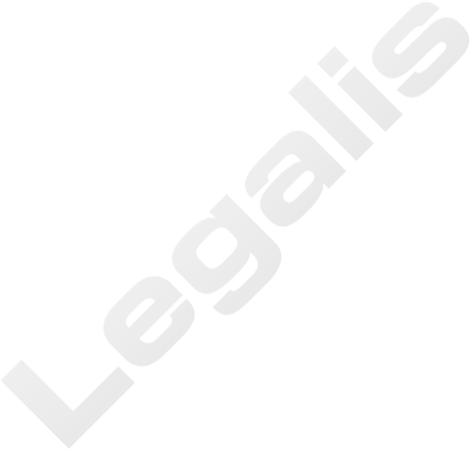 gdzie poszczególne symbole oznaczają:R - ryczałt na populację,A - liczbę etatów zgłoszonych do umowy o udzielanie świadczeń opieki zdrowotnej z zakresu opieka psychiatryczna i leczenie uzależnień oraz do umowy o realizację pilotażu w centrach zdrowia psychicznego w komórkach: 2700, 1700, 2730, 2702, 1790, przez wszystkich świadczeniodawców realizujących świadczenia opieki zdrowotnej na danym obszarze,xA - liczbę etatów personelu danego centrum, z wyłączeniem etatów przypisanych do świadczeń udzielanych w warunkach stacjonarnych,C - liczbę dorosłych mieszkańców określoną przez Główny Urząd Statystyczny dla obszaru działania centrum według stanu na dzień 31 grudnia roku poprzedzającego rok, w którym jest określana wysokość ryczałtu,D - stawkę, o której mowa w ust. 2 pkt 1.2c. Do rozliczenia lub korekty ryczałtu ustalonego na zasadach określonych w ust. 2b w zakresie świadczeń stacjonarnych na danym obszarze stosuje się następujący wzór:gdzie poszczególne symbole oznaczają:R - ryczałt na populację,A - liczbę etatów zgłoszonych do umowy o udzielanie świadczeń opieki zdrowotnej z zakresu opieka psychiatryczna i leczenie uzależnień oraz do umowy o realizację pilotażu w centrach zdrowia psychicznego w komórkach: 2700, 1700, 2730, 2702, 1790, przez wszystkich świadczeniodawców realizujących świadczenia opieki zdrowotnej na danym obszarze,xA - liczbę etatów personelu danego centrum, z wyłączeniem etatów przypisanych do świadczeń opieki zdrowotnej udzielanych w warunkach stacjonarnych,E - liczbę osobodni udzielonych świadczeń stacjonarnych w ramach umowy o udzielanie świadczeń opieki zdrowotnej z zakresu opieka psychiatryczna i leczenie uzależnień oraz umowy o realizację pilotażu w centrach zdrowia psychicznego w komórkach: 4700, 4710, 4716 realizowanych przez świadczeniodawców na danym obszarze,F - średnią stawkę za osobodzień w danym województwie.2d. Rozliczenie lub korekta ryczałtu ustalonego na zasadach określonych w ust. 2b w zakresie świadczeń stacjonarnych na podstawie wzoru, o którym mowa w ust. 2c, są dokonywane jednorazowo po każdym okresie rozliczeniowym.3. (uchylony)4. Przez liczbę świadczeniobiorców powyżej 18. roku życia zamieszkałą na obszarze działania centrum rozumie się liczbę świadczeniobiorców powyżej 18. roku życia zamieszkałych na obszarze wskazanym w załączniku nr 1 do rozporządzenia, według stanu na dzień 31 grudnia roku poprzedzającego rok, w którym jest określana wysokość ryczałtu na populację na rok następny, ustaloną przez Prezesa Głównego Urzędu Statystycznego do dnia 31 maja lub w przypadku braku możliwości określenia jej przez Prezesa Głównego Urzędu Statystycznego - liczbę określoną przez burmistrza, prezydenta miasta lub starostę powiatu właściwego ze względu na obszar objęty pilotażem.4a. Liczbę mieszkańców domów pomocy społecznej, o których mowa w ust. 2 pkt 5, ustala się według stanu na dzień 31 grudnia roku poprzedzającego rok, na który jest określana wysokość ryczałtu na populację.4b. Liczbę mieszkańców domów pomocy społecznej, o której mowa w ust. 2 pkt 5, ustala kierownik centrum na podstawie danych uzyskanych od dyrektorów domów pomocy społecznej i przekazuje ją dyrektorowi oddziału Funduszu.4c. Liczbę świadczeniobiorców, o której mowa w ust. 4, ustala dyrektor oddziału Funduszu.4d. Podmiot prowadzący centrum przedstawia propozycję aneksu do umowy z podwykonawcą zwiększoną proporcjonalnie do procentowego wzrostu stawki na świadczeniobiorcę.5. W pozostałym zakresie świadczeń opieki zdrowotnej do określenia warunków finansowania na kolejny okres rozliczeniowy stosuje się odpowiednio przepisy wydane na podstawie art. 137 ust. 2 ustawy z dnia 27 sierpnia 2004 r. o świadczeniach opieki zdrowotnej finansowanych ze środków publicznych.§ 211. Kwota ryczałtu na populację ulega pomniejszeniu przez Fundusz o wartość świadczeń opieki zdrowotnej sfinansowanych przez Fundusz, udzielonych świadczeniobiorcom z tej populacji przez innych świadczeniodawców realizujących świadczenia opieki zdrowotnej na podstawie umowy o udzielanie świadczeń opieki zdrowotnej w zakresie opieka psychiatryczna i leczenie uzależnień lub umowy o realizację programu pilotażowego.1a. (uchylony)1b. Przy rozliczaniu świadczeń zdrowotnych w ramach programu pilotażowego w centrach zdrowia psychicznego nie stosuje się dodatkowych współczynników korygujących poza współczynnikami stosowanymi ogólnie w rodzaju świadczeń opieka psychiatryczna i leczenie uzależnień.2. Przez świadczenia, o których mowa w ust. 1, rozumie się świadczenia opieki zdrowotnej w zakresie opieka psychiatryczna i leczenie uzależnień w zakresach świadczeń:1) świadczenia psychiatryczne dla dorosłych;2) świadczenia psychiatryczne dla chorych somatycznie;3) świadczenia psychiatryczne dla przewlekle chorych;4) (uchylony)5) (uchylony)6) (uchylony)7) świadczenia dzienne psychiatryczne dla dorosłych;8) świadczenia dzienne psychiatryczne rehabilitacyjne dla dorosłych;9) świadczenia psychiatryczne ambulatoryjne dla dorosłych;10) świadczenia psychologiczne;11) leczenie środowiskowe (domowe);12) (uchylony)13) (uchylony)14) świadczenia dla osób z zaburzeniami psychicznymi w hostelu;15) (uchylony)16) (uchylony)17) leczenie nerwic;18) świadczenia w opiece domowej/rodzinnej.2a. (uchylony)2b. W zakresie świadczenia, o którym mowa w ust. 2 pkt 11, kwota ryczałtu na populację ulega pomniejszeniu w przypadku, gdy świadczenia były udzielane świadczeniobiorcom kontynuującym leczenie u danego świadczeniodawcy, jeżeli przerwa w udzielaniu świadczeń opieki zdrowotnej nie przekroczyła 30 dni kalendarzowych.2c. W zakresach świadczeń, o których mowa w ust. 2 pkt 3, 7, 8, 10, 14 i 17, kwota ryczałtu na populację ulega pomniejszeniu o wartość świadczeń udzielonych po dniu 31 grudnia 2020 r.2d. (uchylony)3. Pomniejszenia, o którym mowa w ust. 1, dokonuje się w kolejnym okresie rozliczeniowym, po przekazaniu świadczeniodawcy prowadzącemu centrum przez dyrektora oddziału Funduszu szczegółowej informacji o kwocie pomniejszenia, w tym o liczbie i wartości poszczególnych produktów rozliczeniowych udzielonych przez poszczególnych świadczeniodawców, wynikającej z poprzedniego okresu rozliczeniowego z wyjątkiem ostatniego okresu rozliczeniowego, w przypadku którego pomniejszenie obejmuje także koszty świadczeń planowanych na ten okres.4. Dyrektor oddziału Funduszu przekazuje świadczeniodawcy informację o wysokości kosztów planowanych w ostatnim okresie rozliczeniowym przewidywanych na podstawie danych o realizacji świadczeń z ostatniego zamkniętego okresu rozliczeniowego przed rozpoczęciem ostatniego okresu rozliczeniowego.5. Ostateczne rozliczenie zawartej umowy o realizację programu pilotażowego z tytułu pomniejszeń, o których mowa w ust. 1, następuje w terminie do 90 dni od zakończenia jej realizacji.6. Przepisów ust. 1-5 nie stosuje się w przypadku realizacji świadczeń opieki zdrowotnej w podmiotach wskazanych w lp. 60, 74-80, 88, 98, 103, 114 i 129 załącznika nr 1 do rozporządzenia, dla którego obszar określono ułamkiem.§ 21a1. Podmiot prowadzący centrum może zawrzeć umowę o udzielanie świadczeń opieki zdrowotnej obejmującą zakresy, o których mowa w § 21 ust. 2, na rzecz świadczeniobiorców zamieszkujących obszar inny niż obszar działania centrum, jeżeli jest to konieczne dla zabezpieczenia właściwej dostępności do świadczeń opieki zdrowotnej w tych zakresach.2. Świadczenia opieki zdrowotnej, o których mowa w ust. 1, są udzielane w jednostkach i komórkach organizacyjnych niewchodzących w skład centrum.§ 221. (uchylony)1a. (uchylony)1b. Kwota ryczałtu na populację nie ulega pomniejszeniu o koszty świadczeń opieki zdrowotnej udzielonych przez świadczeniodawcę posiadającego umowę w rodzaju opieka psychiatryczna zawartą z Funduszem w zakresie:1) leczenia elektrowstrząsami chorych z zaburzeniami psychicznymi (EW);2) (uchylony)3) (uchylony)4) (uchylony)5) świadczeń dziennych rehabilitacyjnych dla osób z całościowymi zaburzeniami rozwojowymi;6) (uchylony)7) (uchylony)8) świadczeń seksuologicznych i patologii współżycia;9) programu terapii zaburzeń preferencji seksualnych;10) świadczeń dla osób z autyzmem dziecięcym lub innymi całościowymi zaburzeniami rozwoju;10a) świadczeń rehabilitacji psychiatrycznej;10b) świadczeń opiekuńczo-leczniczych psychiatrycznych dla dorosłych;10c) świadczeń pielęgnacyjno-opiekuńczych psychiatrycznych dla dorosłych;10d) świadczeń psychogeriatrycznych;10e) leczenia zaburzeń nerwicowych dla dorosłych;10f) świadczeń dziennych psychiatrycznych geriatrycznych;10g) świadczeń dziennych leczenia zaburzeń nerwicowych.11) (uchylony)12) (uchylony)2. (uchylony)3. Kwota ryczałtu na populację nie ulega pomniejszeniu o świadczenia określone w art. 42b ustawy z dnia 27 sierpnia 2004 r. o świadczeniach opieki zdrowotnej finansowanych ze środków publicznych.4. Kwota ryczałtu na populację nie ulega pomniejszeniu o koszty świadczeń opieki zdrowotnej obejmujących leczenie alkoholowych zespołów abstynencyjnych (detoksykacja) oraz leczenie zespołów abstynencyjnych po substancjach psychoaktywnych (detoksykacja) realizowanych w innych oddziałach psychiatrycznych.5. Przepisów ust. 1-4 nie stosuje się w przypadku realizacji świadczeń opieki zdrowotnej w podmiotach wskazanych w lp. 60, 74-80, 88, 98, 103, 114 i 129 załącznika nr 1 do rozporządzenia, dla którego obszar określono ułamkiem.§ 231. W kwocie wartości umowy zawiera się kwotę przeznaczoną na koszty świadczeń opieki zdrowotnej udzielonych przez centrum świadczeniobiorcom zamieszkującym poza obszarem działania centrum, przy których rozliczaniu za cenę przyjmuje się średnią cenę jednostkową w danym województwie w okresie rozliczeniowym, w którym udzielono świadczenia opieki zdrowotnej.1a. (uchylony)1b. Jeżeli wartość świadczeń udzielonych w jednostkach i komórkach organizacyjnych centrum świadczeniobiorcom zamieszkującym poza obszarem działania centrum przekroczy w dwóch kolejnych okresach rozliczeniowych od początku realizacji umowy łączną kwotę stanowiącą 20% wartości ryczałtu na populację bez pomniejszeń, o których mowa w § 21, dyrektor oddziału Funduszu zawiera z podmiotem prowadzącym centrum odrębną umowę, o której mowa w § 21a ust. 1. Przepis § 21a ust. 2 stosuje się odpowiednio.1c. Do wartości świadczeń, o których mowa w ust. 1b, nie wlicza się wartości świadczeń, o których mowa w ust. 3, niezależnie od miejsca zamieszkania świadczeniobiorcy.1d. (uchylony)2. (uchylony)3. W przypadku zrealizowania świadczeń opieki zdrowotnej w centrum obejmujących leczenie alkoholowych zespołów abstynencyjnych (detoksykacja) oraz leczenie zespołów abstynencyjnych po substancjach psychoaktywnych (detoksykacja) świadczeniodawca przedstawia do rozliczenia do Funduszu świadczenia na podstawie średniej ceny jednostkowej w danym województwie w okresie rozliczeniowym, w którym udzielono świadczenie, niezależnie od miejsca zamieszkania świadczeniobiorcy.§ 241. Przekazywane przez Fundusz środki w ramach umowy o realizację pilotażu mogą być rozliczone z zastrzeżeniem możliwości wykorzystania ich wyłącznie na:1) pokrycie bieżących kosztów funkcjonowania centrum związanych z udzielaniem świadczeń opieki psychiatrycznej i leczenia uzależnień, a także zapewnieniem gotowości ich udzielania na rzecz populacji objętej pilotażem;2) wyposażenie, budowę, rozbudowę, utrzymanie i modernizację infrastruktury jednostek i komórek organizacyjnych wchodzącym w skład centrum.1a. Środki, o których mowa w ust. 1, są przekazywane przez Fundusz na wyodrębniony dla tego celu rachunek bankowy podmiotu prowadzącego centrum.2. W przypadku wykazania w rozliczeniu kwoty niewykorzystanej na cele, o których mowa w ust. 1, podmiot prowadzący centrum zwraca Funduszowi środki w wysokości przekraczającej różnicę 3% między środkami przekazanymi przez Fundusz a kosztami związanymi z udzielaniem świadczeń opieki zdrowotnej, o których mowa w ust. 1, w terminie określonym w umowie, nie później niż w terminie 3 miesięcy po rozliczeniu, o którym mowa w ust. 3, niezależnie od kary umownej.3. Rozliczenie wydatkowania środków, o którym mowa w ust. 1 i 2, następuje najpóźniej w terminie 90 dni od dnia upływu tego okresu narastająco, po zakończeniu cyklu kolejnych okresów rozliczeniowych przypadających:1) do dnia 31 grudnia 2019 r.;2) po dniu 1 stycznia 2020 r. po zakończeniu każdego kolejnego okresu rozliczeniowego.§ 25 Świadczenia opieki zdrowotnej w poszczególnych zakresach świadczeń mogą być udzielane przez świadczeniodawcę z udziałem podwykonawców udzielających świadczeń opieki zdrowotnej objętych pilotażem na zlecenie świadczeniodawcy, zgodnie z przepisami wydanymi na podstawie art. 137 ust. 2 ustawy z dnia 27 sierpnia 2004 r. o świadczeniach opieki zdrowotnej finansowanych ze środków publicznych, z uwzględnieniem § 11 ust. 5.§ 26 Fundusz nie finansuje świadczeń opieki zdrowotnej udzielanych w związku z prowadzeniem eksperymentu medycznego, w tym badania klinicznego, które są prowadzone w centrum w trakcie pilotażu.§ 27 Świadczeniodawca udzielający świadczeń opieki zdrowotnej w ramach pilotażu zobowiązuje się do objęcia opieką populacji osób powyżej 18. roku życia zamieszkałej na obszarach wskazanych w załączniku nr 1 do rozporządzenia.§ 28 Realizatorami pilotażu są świadczeniodawcy wymienieni w wykazie określonym w załączniku nr 1 do rozporządzenia, pod warunkiem zawarcia umowy z Funduszem o udzielanie świadczeń opieki zdrowotnej, o których mowa w § 5.§ 291. Do wskaźników realizacji pilotażu zalicza się:1) ustaloną na podstawie numerów PESEL liczbę świadczeniobiorców korzystających ze świadczeń centrum w okresie roku;2) ustaloną na podstawie numerów PESEL liczbę świadczeniobiorców przyjętych, liczbę osób leczonych (sumę pobytów) oraz liczbę osobodni - dla oddziału psychiatrycznego w okresie roku;3) ustaloną na podstawie numerów PESEL liczbę świadczeniobiorców przyjętych, liczbę osób leczonych (sumę pobytów) oraz liczbę osobodni - dla oddziału dziennego psychiatrycznego w okresie roku;4) liczbę świadczeniobiorców objętych świadczeniami opieki zdrowotnej w ramach pomocy czynnej w okresie roku;4a) liczbę świadczeniobiorców objętych świadczeniami opieki zdrowotnej w ramach pomocy długoterminowej w okresie roku;4b) liczbę świadczeniobiorców objętych świadczeniami opieki zdrowotnej w ramach pomocy krótkoterminowej w okresie roku;4c) liczbę świadczeniobiorców objętych świadczeniami opieki zdrowotnej w ramach pomocy doraźnej w okresie roku;4d) liczbę świadczeniobiorców objętych świadczeniami opieki zdrowotnej w ramach pomocy konsultacyjnej w okresie roku;5) liczbę świadczeniobiorców objętych świadczeniami opieki zdrowotnej o charakterze ambulatoryjnym krótkoterminowym (do 4 tygodni) i długoterminowym w okresie roku;6) liczbę świadczeń domowych lub środowiskowych (wizyt, porad, sesji oraz interwencji) udzielanych poza miejscem udzielania świadczeń opieki zdrowotnej w okresie roku;6a) liczbę interwencji realizowanych w miejscu udzielania świadczeń opieki zdrowotnej w okresie roku;7) przeciętną liczbę dni od zgłoszenia się świadczeniobiorcy do PZK do kontaktu z lekarzem zapoczątkowującego proces diagnostyczny oraz plan terapii, w okresie roku;8) liczbę hospitalizacji bez zgody wykonanych na podstawie art. 23, art. 24, art. 28 i art. 29 ustawy z dnia 19 sierpnia 1994 r. o ochronie zdrowia psychicznego w okresie roku;9) liczbę i czas trwania zastosowań przymusu bezpośredniego w formie unieruchomienia i izolacji w okresie roku;10) liczbę skierowań do objęcia leczeniem w ramach świadczeń opiekuńczo-leczniczych psychiatrycznych dla dorosłych oraz pielęgnacyjno-opiekuńczych psychiatrycznych dla dorosłych;11) ocenę jakości i dostępności do świadczeń opieki zdrowotnej, którą przygotowuje Centrala Funduszu przy współpracy z Biurem do spraw pilotażu Narodowego Programu Ochrony Zdrowia Psychicznego funkcjonującym przy Instytucie Psychiatrii i Neurologii w Warszawie.2. Ocenie podlegają coroczne wartości wskaźników oraz ich porównanie w perspektywie rok do roku oraz w ostatnim roku pilotażu dynamika zmian w perspektywie trzyletniej.3. Dane, o których mowa w ust. 1 pkt 1-10, przedstawia się odrębnie dla osób powyżej 18. roku życia zamieszkałych na obszarze działania centrum oraz dla pozostałych osób.§ 301. Pomiar wskaźników jest dokonywany przez Fundusz na podstawie informacji zawartych w raporcie dla każdego centrum odrębnie oraz przez porównanie do innych centrów realizujących pilotaż.2. Świadczeniodawca prowadzący centrum przekazuje informacje o aktualnych wskaźnikach oddziałowi Funduszu w formie raportu nie później niż do końca miesiąca następującego po każdym okresie rozliczeniowym realizacji umowy o realizację pilotażu.3. Fundusz przekazuje ministrowi właściwemu do spraw zdrowia kopię sporządzonego przez siebie raportu zawierającego analizę wskaźników realizacji pilotażu po jego wykonaniu lub aktualizacji.§ 31 Pomiarowi wskaźników oraz ocenie wyników, o których mowa w niniejszym rozporządzeniu, zostają poddane, na wniosek ich realizatorów (świadczeniodawców), programy dotyczące świadczeń opieki zdrowotnej z zakresu opieki psychiatrycznej i leczenia uzależnień niebędące programami pilotażowymi w rozumieniu przepisów ustawy z dnia 27 sierpnia 2004 r. o świadczeniach opieki zdrowotnej finansowanych ze środków publicznych i niniejszego rozporządzenia, o ile spełniają kryteria zakresu oraz warunków i organizacji realizacji świadczeń opieki zdrowotnej wynikające z niniejszego rozporządzenia i założenia Narodowego Programu Ochrony Zdrowia Psychicznego. Rezultat pomiaru wskaźników oraz oceny wyników tych programów jest równorzędny z pomiarem wskaźników oraz oceną wyników pilotażu w rozumieniu niniejszego rozporządzenia i jest traktowany analogicznie jak wynik pilotażu.§ 32 W pierwszym okresie rozliczeniowym od dnia 1 lipca 2018 r. do dnia 31 grudnia 2018 r. stawka, o której mowa w § 20 ust. 2 zdanie drugie, wynosi co najmniej 37,50 zł.§ 33 Rozporządzenie wchodzi w życie z dniem następującym po dniu ogłoszenia.Załącznik 1. Realizatorzy pilotażu oraz obszar działania centrum zdrowia psychicznego.Załącznik 1a. Minimalny skład personelu dla centrum na 100 tys. populacji, bez personelu oddziału stacjonarnego.patrz oryginał uwzględniający zmianyZałącznik 2 (uchylony)Lp.Nazwa podmiotuWojewództwoObszar działania centrów wraz z kodem jednostki podziału terytorialnego12341Samodzielny Publiczny Zakład Opieki Zdrowotnej Centralny Szpital Kliniczny Uniwersytetu Medycznego w Łodziłódzkieosiedla administracyjne m. Łodzi: (dawna dzielnica Widzew) Andrzejów, Dolina Łódki, Mileszki, Nowosolna, Olechów-Janów, Stary Widzew, Stoki, Widzew-Wschód, Zarzew, Osiedle nr 33, Łódź-Śródmieście Kody TERYT: 106106 9, 106105 92Samodzielny Publiczny Zespół Zakładów Opieki Zdrowotnej w Nowej Dębiepodkarpackiepowiaty: tarnobrzeski, kolbuszowski, m. Tarnobrzeg, Kody TERYT: 1820, 1806, 18643Samodzielny Publiczny Zakład Opieki Zdrowotnej w Radzyniu Podlaskimlubelskiepowiat radzyński, gminy: Drelów i Kock Kody TERYT: 0615, 060104 2, 060806 3, 060806 4, 060806 54Szpital Wojewódzki im. Kardynała Stefana Wyszyńskiego w Łomżypodlaskiem. Łomża, powiaty: łomżyński, zambrowski Kody TERYT: 2062, 2007, 20145Szpital Miejski św. Jana Pawła II w Elbląguwarmińsko-mazurskiem. Elbląg, powiat elbląski Kody TERYT: 2861, 28046Szpital Specjalistyczny Ducha Świętego w Sandomierzuświętokrzyskiepowiaty: sandomierski, opatowski Kody TERYT: 2609, 26067Szpital Wolski im. dr Anny Gostyńskiej Samodzielny Publiczny Zakład Opieki Zdrowotnej (Warszawa)mazowieckiedzielnica m.st. Warszawy: Wola Kod TERYT: 146518 88Wielospecjalistyczny Szpital Wojewódzki w Gorzowie Wlkp. Spółka z ograniczoną odpowiedzialnościąlubuskiem. Gorzów Wielkopolski Kod TERYT: 08619Instytut Psychiatrii i Neurologii w Warszawiemazowieckiedzielnica m.st. Warszawy: Mokotów Kod TERYT: 146505 810,,MEDiSON'' Spółka z ograniczoną odpowiedzialnością (Koszalin)zachodniopomorskiem. Koszalin, powiat koszaliński Kody TERYT: 3261, 320911Specjalistyczny Psychiatryczny Samodzielny Publiczny Zakład Opieki Zdrowotnej w Suwałkachpodlaskiem. Suwałki, powiaty: suwalski, augustowski, sejneński Kody TERYT: 2063, 2012, 2001, 200912Specjalistyczny Psychiatryczny Zespół Opieki Zdrowotnej im. prof. Antoniego Kępińskiego w Jarosławiupodkarpackiepowiaty: jarosławski, lubaczowski Kody TERYT: 1804, 180913Szpital Specjalistyczny im. Henryka Klimontowicza w Gorlicachmałopolskiepowiat gorlicki Kod TERYT: 120514Mazowieckie Specjalistyczne Centrum Zdrowia im. prof. Jana Mazurkiewicza w Pruszkowiemazowieckiem. Pruszków, powiat pruszkowski, gmina Podkowa Leśna, dzielnica m.st. Warszawy: Ursus Kody TERYT: 142102 1, 1421, 140502 1, 146512 815Szpital Wojewódzki im. św. Łukasza Samodzielny Publiczny Zakład Opieki Zdrowotnej w Tarnowiemałopolskiem. Tarnów, powiat dąbrowski, gminy: Tarnów, Skrzyszów, Lisia Góra Kody TERYT: 1263, 1204, 121609 2, 121608 2, 121603 216Wojewódzki Szpital Zespolony im. L. Rydygiera w Toruniukujawsko-pomorskiem. Toruń, powiat toruński Kody TERYT: 0463, 041517Bielskie Centrum Psychiatrii - Olszówka w Bielsku-Białejśląskiem. Bielsko-Biała, powiat bielski Kody TERYT: 2461, 240218Szpital Specjalistyczny w Kościerzynie Spółka z ograniczoną odpowiedzialnościąpomorskiepowiat kościerski, gminy: Stężyca, Sulęczyno, Parchowo, Studzienice Kody TERYT: 2206, 220506 2, 220507 2, 220107 2, 220108 219Zespół Zakładów Opieki Zdrowotnej w Cieszynieśląskiepowiat cieszyński Kod TERYT: 240320Szpital Ogólny im. dr. Witolda Ginela w Grajewiepodlaskiepowiaty: grajewski, moniecki Kody TERYT: 2004, 200821Samodzielny Publiczny Szpital dla Nerwowo i Psychicznie Chorych w Międzyrzeczulubuskiepowiaty: międzyrzecki, sulęciński, słubicki Kody TERYT: 0803, 0807, 080522Mazowiecki Szpital Bródnowski w Warszawie Spółka z ograniczoną odpowiedzialnościąmazowieckiedzielnice m.st. Warszawy: Targówek, Praga-Północ Kody TERYT: 146511 8, 146508 823Specjalistyczny Psychiatryczny Zespół Opieki Zdrowotnej w Łodzi Szpital im. dr. J. BabińskiegołódzkieŁódź-Bałuty Kod TERYT: 106102924Wojewódzki Szpital dla Nerwowo i Psychicznie Chorych w Bolesławcudolnośląskiepowiaty: bolesławiecki, lwówecki, lubański Kody TERYT: 0201, 0212, 021025Samodzielny Publiczny Wojewódzki Szpital Specjalistyczny w Chełmielubelskiem. Chełm, powiat chełmski Kody TERYT: 0662, 060326Samodzielny Publiczny Zakład Opieki Zdrowotnej w Hajnówcepodlaskiepowiaty: hajnowski, bielski, siemiatycki Kody TERYT: 2005, 2003, 201027Szpital Uniwersytecki w Krakowiemałopolskiedelegatura m. Krakowa: Kraków-Śródmieście Kod TERYT: 126105 928Szpital Wojewódzki im. Jana Pawła II w Bełchatowiełódzkiepowiat bełchatowski Kod TERYT: 100129Szpital Kliniczny im. dr. Józefa Babińskiego SPZOZ w Krakowiemałopolskiepowiat myślenicki, gminy: Skawina, Mogilany i Świątniki Górne Kody TERYT: 1209, 120611 3, 1206114, 120611 5, 120609 2, 120614 330Wojewódzki Szpital Specjalistyczny im. św. Jadwigi w Opoluopolskiem. Opole Kod TERYT: 166131Centrum Zdrowia Psychicznego w Słupskupomorskiem. Słupsk, powiat słupski Kody TERYT: 2263, 221232Świętokrzyskie Centrum Psychiatrii w Morawicyświętokrzyskiem. Kielce Kod TERYT: 266133Szpital Powiatowy im. Alfreda Sokołowskiego w Złotowiewielkopolskiepowiat złotowski, gminy: Łobżenica i Wysoka Kody TERYT: 3031, 301904 3, 301904 4,301904 5,301909 3, 301909 4,301909 534Fundacja Wspierania Rozwoju Społecznego Leonardomałopolskiepowiat wielicki Kod TERYT: 121935Szpital Bielański im. ks. Jerzego Popiełuszki Samodzielny Publiczny Zakład Opieki Zdrowotnejmazowieckiedzielnica m.st. Warszawy: Bielany Kod TERYT: 146504 836Samodzielny Publiczny Zakład Opieki Zdrowotnej Państwowego Szpitala dla Nerwowo i Psychicznie Chorych w Rybnikuśląskiem. Rybnik, powiat rybnicki Kody TERYT: 2473, 241237Centrum Medyczne HCP Spółka z ograniczoną odpowiedzialnością (Poznań)wielkopolskiedzielnice m. Poznania: Wilda, Grunwald Kody TERYT: 306406 9, 306402 938Dolnośląskie Centrum Zdrowia Psychicznego Spółka z ograniczoną odpowiedzialnością (Wrocław)dolnośląskiedelegatura m. Wrocławia: Wrocław-Psie Pole Kod TERYT: 026404 939Samodzielny Publiczny Zakład Opieki Zdrowotnej Szpital Specjalistyczny Ministerstwa Spraw Wewnętrznych i Administracji w Złocieńcuzachodniopomorskiepowiaty: drawski, łobeski, świdwiński Kody TERYT: 3203, 3218, 321640Szpital Powiatowy w Chrzanowiemałopolskiem. Krzeszowice, powiat chrzanowski, gmina Krzeszowice Kody TERYT: 120606 4, 1203, 120606 3, 120606 541PZOL sp. z o.o. - Beskidzkie Centrum Zdrowia Psychicznego (Międzybrodzie Bialskie)śląskiepowiat żywiecki Kod TERYT: 241742Regionalny Szpital Specjalistyczny im. dr. Władysława Biegańskiego w Grudziądzukujawsko-pomorskiem. Grudziądz, powiaty: grudziądzki, wąbrzeski Kody TERYT: 0462, 0406, 041743Instytut Psychiatrii i Neurologii w Warszawiemazowieckiedzielnice m.st. Warszawy: Ursynów, Wilanów Kody TERYT: 146513 8, 146516 844Szpital Kliniczny im. dr. J. Babińskiego SPZOZ w Krakowiemałopolskiedelegatura m. Krakowa: Kraków-Podgórze Kod TERYT: 126104 945Mazowiecki Szpital Wojewódzki Drewnica Spółka z ograniczoną odpowiedzialnościąmazowieckiepowiat wołomiński Kod TERYT: 143446Szpital dla Nerwowo i Psychicznie Chorych im. Stanisława Kryzana w Starogardzie Gdańskimpomorskiepowiat starogardzki Kod TERYT: 221347Wojewódzki Podkarpacki Szpital Psychiatryczny im. prof. Eugeniusza Brzezickiego w Żurawicypodkarpackiem. Przemyśl, powiat przemyski Kody TERYT: 186201 1, 181348Samodzielny Publiczny Zespół Opieki Zdrowotnej w Leżajskupodkarpackiepowiaty: leżajski, łańcucki Kody TERYT: 1808, 181049Samodzielny Publiczny Zakład Opieki Zdrowotnej Szpital Specjalistyczny Ministerstwa Spraw Wewnętrznych i Administracji w Jeleniej Górzedolnośląskiem. Jelenia Góra, powiaty: karkonoski, kamiennogórski Kody TERYT: 0261, 0206, 020750Szpital w Szczecinku Spółka z ograniczoną odpowiedzialnością w Szczecinkuzachodniopomorskiepowiaty: szczecinecki, białogardzki Kody TERYT: 3215, 320151Zespół Opieki Zdrowotnej w Dębicypodkarpackiepowiat dębicki Kod TERYT: 180352Specjalistyczny Psychiatryczny Zespół Opieki Zdrowotnej w Łodzi Szpital im. dr. J. BabińskiegołódzkieŁódź-Górna Kod TERYT: 106103 953Samodzielny Publiczny Specjalistyczny Zakład Opieki Zdrowotnej w Lęborkupomorskiepowiat lęborski, gminy: Choczewo, Łęczyce, Linia, Luzino, Szemud, Wejherowo Kody TERYT: 2208, 221504 2, 221508 2,221506 2,221507 2, 221509 2,221503 1,221510 254Samodzielny Publiczny Zakład Opieki Zdrowotnej w Parczewielubelskiepowiaty: parczewski, włodawski, gminy: Abramów, Firlej, Jeziorzany, Kamionka, Lubartów, Michów, Niedźwiada, Ostrów Lubelski, Ostrówek, Serniki, Uścimów Kody TERYT: 0613, 0619, 060802 2, 060803 2, 060804 2, 060805 3, 060805 4, 060805 5, 060801 1,060807 2,060808 2, 060809 2,060810 3,060810 4, 060810 5,060811 2,060812 2, 060813 255Samodzielny Publiczny Zespół Zakładów Opieki Zdrowotnej Powiatowy Szpital Specjalistyczny w Stalowej Wolipodkarpackiepowiaty: stalowowolski, niżański Kody TERYT: 1818, 181256Szpital Specjalistyczny w Jaślepodkarpackiepowiaty: jasielski, strzyżowski Kody TERYT: 1805, 181957Zespół Opieki Zdrowotnej w Oświęcimiumałopolskiepowiat oświęcimski Kod TERYT: 121358Samodzielny Publiczny Zakład Opieki Zdrowotnej w Człuchowiepomorskiepowiaty: człuchowski, chojnicki Kody TERYT: 2203, 220259Samodzielny Publiczny Zakład Opieki Zdrowotnej w Siedlcachmazowieckiem. Siedlce, powiaty: siedlecki, sokołowski, łosicki Kody TERYT: 1464, 1426, 1429, 14106010 Wojskowy Szpital Kliniczny z Polikliniką SPZOZkujawsko-pomorskie1/3 m. Bydgoszczy, gminy: Dobrcz, Osielsko Kody TERYT: 0461, 040303 2, 040306 261Wielospecjalistyczny Szpital Powiatowy Spółka Akcyjna (Tarnowskie Góry)śląskiem. Piekary Śląskie, powiat tarnogórski Kody TERYT: 2471, 241362Wojewódzki Szpital dla Nerwowo i Psychicznie Chorych im. dr. J. Bednarza w Świeciukujawsko-pomorskiepowiaty: świecki, tucholski, chełmiński Kody TERYT: 0414, 0416, 040463Samodzielny Publiczny Zakład Opieki Zdrowotnej Szpital Psychiatryczny w Toszkuśląskiepowiat gliwicki Kod TERYT: 240564Wojewódzki Szpital Psychiatryczny w Andrychowiemałopolskiepowiaty: wadowicki, suski Kody TERYT: 1218, 121565Samodzielny Publiczny Wojewódzki Szpital Psychiatryczny w Radecznicylubelskiepowiat biłgorajski, gminy: Nielisz, Radecznica, Sułów, Szczebrzeszyn, Zamość, Zwierzyniec Kody TERYT: 0602, 062007 2, 062008 2, 062012 2, 062013 3, 062014 2,062015 366Wojewódzki Szpital Specjalistyczny dla Nerwowo i Psychicznie Chorych Samodzielny Publiczny Zakład Opieki Zdrowotnej w Ciborzulubuskiem. Zielona Góra, powiat zielonogórski Kody TERYT: 0862, 080967Instytut Psychoedukacji Spółka z ograniczoną odpowiedzialnością (Poznań)wielkopolskiegminy: Kleszczewo, Kostrzyn, Pobiedziska, Swarzędz, Kórnik, Poznań-Nowe Miasto Kody TERYT: 302106 2, 302108 3, 302108 4,302108 5,302112 3, 302112 4,302112 5,302116 3, 302116 4,302116 5,306404 9, 302109 3,302109 568Szpital Specjalistyczny im. Ludwika Rydygiera w Krakowie sp. z o.o.małopolskiedelegatura m. Krakowa: Kraków-Nowa Huta Kod TERYT: 126103 969Niepubliczny Zakład Opieki Zdrowotnej Centrum Zdrowia Psychicznego Egomedica Przemysław Klimas i Wspólnicy Spółka Jawna (Częstochowa)śląskiem. Częstochowa Kod TERYT: 246470Wrocławskie Centrum Zdrowia Samodzielny Publiczny Zakład Opieki Zdrowotnej (Wrocław)dolnośląskiedelegatura m. Wrocławia: Wrocław-Fabryczna Kod TERYT: 026402 971Medikar Spółka z Ograniczoną Odpowiedzialnością Spółka Komandytowa (Warszawa)mazowieckiepowiat piaseczyński Kod TERYT: 141872NZOZ,,Nowe Życie'' - I. Ogonek, Z. Ogonek Spółka Jawna (Włoszczowa)świętokrzyskiepowiaty: włoszczowski, konecki Kody TERYT: 2613, 260573Mazowieckie Specjalistyczne Centrum Zdrowia im. prof. Jana Mazurkiewicza w Pruszkowiemazowieckiem. Grodzisk Mazowiecki, powiat żyrardowski, gminy: Baranów, Grodzisk Mazowiecki, Jaktorów, Milanówek, Żabia Wola Kody TERYT: 140504 4, 1438, 140503 2, 140504 3, 140504 5, 140505 2, 140501 1, 140506 274Klinika Psychiatrii - w Szpitalu Uniwersyteckim nr 1 im. dr. Antoniego Jurasza w Bydgoszczykujawsko-pomorskie1/3 m. Bydgoszczy, gminy: Solec Kujawski, Dąbrowa Chełmińska, Nowa Wieś Wielka Kody TERYT: 0461, 040308 3, 040308 4, 040308 5, 040302 2, 040305 275Lubelskie Stowarzyszenie Ochrony Zdrowia Psychicznego (Lublin)lubelskie1/3 m. Lublina, gminy: Niemce, Wólka Kody TERYT: 0663, 060911 2, 060914 276Samodzielny Publiczny Psychiatryczny Zakład Opieki Zdrowotnej im. dr. Stanisława Deresza w Choroszczypodlaskie1/3 m. Białegostoku, m. Choroszcz, m. Czarna Białostocka, m. Tykocin, gminy: Choroszcz, Czarna Białostocka, Dobrzyniewo Duże, Turośń Kościelna, Tykocin, Zawady Kody TERYT: 2061, 200201 4, 200202 4, 200212 4, 200201 3, 200201 5, 200202 3, 200202 5, 200203 2, 200211 2, 200212 3, 200212 5,200215 277REVIT spółka z ograniczoną odpowiedzialnością (Białystok)podlaskie1/3 m. Białegostoku, m. Łapy, m. Suraż, gminy: Juchnowiec Kościelny, Łapy, Poświętne, Suraż Kody TERYT: 2061, 200206 4, 200210 4, 200205 2, 200206 3, 200206 5, 200208 2, 200210 3, 200210 578Uniwersytecki Szpital Kliniczny w Białymstokupodlaskie1/3 m. Białegostoku, m. Michałowo, m. Supraśl, m. Wasilków, m. Zabłudów, gminy: Gródek, Michałowo, Supraśl, Wasilków, Zabłudów Kody TERYT: 2061, 200207 4, 200209 4, 200213 4, 200214 4, 200204 2, 200207 3, 200207 5, 200209 3, 200209 5, 200213 3, 200213 5,200214 3,200214 579Wojewódzki Szpital Psychiatryczny im. prof. Tadeusza Bilikiewicza w Gdańskupomorskie1/2 m. Gdańska Kod TERYT: 226180Samodzielny Publiczny Szpital Kliniczny nr 1 im. prof. Tadeusza Sokołowskiego Pomorskiego Uniwersytetu Medycznego w Szczeciniezachodniopomorskie1/2 m. Szczecina Kod TERYT: 3262815 Wojskowy Szpital Kliniczny z Polikliniką SPZOZ w Krakowiemałopolskiedelegatura m. Krakowa: Kraków-Krowodrza, gminy: Liszki, Wielka Wieś, Zabierzów, Zielonki Kody TERYT: 126102 9, 120607 2, 120615 2, 120616 2, 120617 282Centrum Zdrowia Psychicznego i Terapii Uzależnień AL-MED Spółka z ograniczoną odpowiedzialnościąśląskiepowiat wodzisławski Kod TERYT: 241583Wojewódzki Zespół Lecznictwa Psychiatrycznego w Olsztyniewarmińsko-mazurskiem. Olsztyn Kod TERYT: 286284Szpital Wojewódzki im. Prymasa Kardynała Stefana Wyszyńskiego w Sieradzułódzkiepowiat sieradzki Kod TERYT: 101485Wielospecjalistyczny Szpital - Samodzielny Publiczny Zespół Opieki Zdrowotnej w Zgorzelcudolnośląskiepowiat zgorzelecki Kod TERYT: 022586Pabianickie Centrum Medycznego Sp. z o.o.łódzkiepowiaty: pabianicki, łaski Kody TERYT: 1008, 100387Zespół Opieki Zdrowotnej w Świętochłowicach Spółka z ograniczoną odpowiedzialnościąśląskiem. Świętochłowice Kod TERYT: 247688Szpital Neuropsychiatryczny im. prof. Mieczysława Kaczyńskiego Samodzielny Publiczny Zakład Opieki Zdrowotnej w Lublinielubelskie1/3 m. Lublina, m. Bełżyce, m. Bychawa, gminy: Bełżyce, Borzechów, Bychawa, Głusk, Jabłonna, Konopnica, Krzczonów, Niedrzwica Duża, Strzyżewice, Wojciechów, Wysokie, Zakrzew Kody TERYT: 0663, 060901 4, 060903 4,0609013,0609015, 060902 2, 060903 3, 060903 5, 060905 2, 060906 2, 060908 2, 060909 2, 060910 2, 060912 2, 060913 2,060915 2,060916 289Wojewódzki Szpital Psychiatryczny w Złotoryidolnośląskiepowiaty: złotoryjski, jaworski Kody TERYT: 0226, 020590Szpital Psychiatryczny Samodzielny Publiczny Zakład Opieki Zdrowotnej w Węgorzewiewarmińsko-mazurskiepowiaty: węgorzewski, giżycki, kętrzyński, gołdapski Kody TERYT: 2819, 2806, 2808, 281891Szpital Ogólny w Kolniepodlaskiepowiat kolneński Kod TERYT: 200692Specjalistyczny Szpital im. dra Alfreda Sokołowskiegodolnośląskiem. Wałbrzych, powiat wałbrzyski, Kody TERYT: 0265, 022193Wojewódzki Szpital Specjalistyczny nr 4 w Bytomiuśląskiem. Bytom Kod TERYT: 246294Tomaszowskie Centrum Zdrowia Sp. z o.o.łódzkiepowiat tomaszowski Kod TERYT: 101695Powiatowy Szpital im. Władysława Biegańskiego w Iławiewarmińsko-mazurskiepowiaty: iławski, nowomiejski Kody TERYT: 2807, 281296107 Szpital Wojskowy z Przychodnią -Samodzielny Publiczny Zakład Opieki Zdrowotnejzachodniopomorskiepowiaty: wałecki, choszczeński Kody TERYT: 3217, 320297Szpital Specjalistyczny w Chorzowieśląskiem. Chorzów, gmina Chorzów Kody TERYT: 2463, 246301 198Samodzielny Publiczny Specjalistyczny Zakład Opieki Zdrowotnej,,Zdroje''zachodniopomorskie1/2 m. Szczecina Kod TERYT: 326299NSZOZ NEURO-MED - Centrum Terapii Nerwic, Depresji i Uzależnień Sp. z o.o.śląskiem. Jastrzębie Zdrój Kod TERYT: 2467100Wojewódzki Szpital Neuropsychiatryczny im. dr. Emila Cyrana w Lublińcuśląskiepowiaty: lubliniecki, kłobucki, myszkowski Kody TERYT: 2407, 2406, 2409101Powiatowy Zespół Zakładów Opieki Zdrowotnej w Czeladziśląskiepowiat będziński Kod TERYT: 2401102Milickie Centrum Medyczne Sp. z o.o.dolnośląskiepowiaty: milicki, trzebnicki, oleśnicki Kody TERYT: 0213, 0220, 0214103Centrum Medyczne Gizińscy Sp. z o.o.kujawsko-pomorskie1/3 m. Bydgoszczy, m. Koronowo, gminy: Sicienko, Koronowo, Białe Błota Kody TERYT: 0461, 040304 4, 040307 2, 040304 3, 040304 5, 0403012104Niepubliczny Zakład Opieki Zdrowotnej,,SensiMed'' Sp. z o.o.opolskiepowiat kędzierzyńsko-kozielski Kod TERYT: 1603105Centrum Medyczne MULTIMED Tadeusz Jucyk Spółka z ograniczoną odpowiedzialnościąwielkopolskiepowiat koniński, m. Konin Kody TERYT: 3010, 3062106Podhalański Szpital Specjalistyczny im. Jana Pawła II w Nowym Targumałopolskiepowiaty: nowotarski, tatrzański Kody TERYT: 1211, 1217107Kliniczny Szpital Wojewódzki nr 1 im. Fryderyka Chopina w Rzeszowiepodkarpackiem. Rzeszów Kod TERYT: 1863108Wojskowy Instytut Medycznymazowieckiedzielnica m.st. Warszawy: Praga-Południe Kod TERYT: 146507 8109NZOZ,,Psyche-Med'' Centrum Opieki Psychiatrycznej i Psychologicznej Joanna Kalus-Grzegorzekśląskiepowiat mikołowski Kod TERYT: 2408110Niepubliczny Zakład Opieki Zdrowotnej,,CENTRUM PSYCHIATRII'' Sp. z o.o. (Malbork)pomorskiepowiaty: malborski, sztumski Kody TERYT: 2209, 2216111Joanna Górecka Niepubliczny Zakład Opieki Zdrowotnej,,NEUROMEDIC''podkarpackiepowiat przeworski Kod TERYT: 1814112Centrum Pomocy Specjalistycznej,,Remedium'' -Turek i Wspólnicy Spółka Jawnawielkopolskiepowiaty: chodzieski, obornicki Kody TERYT: 3001, 3016113Zespół Zakładów Opieki Zdrowotnej w Ostrowie Wielkopolskimwielkopolskiepowiat ostrowski Kod TERYT: 30171147 Szpital Marynarki Wojennej z Przychodnią Samodzielny Publiczny Zakład Opieki Zdrowotnej imienia kontradmirała profesora Wiesława Łasińskiego w Gdańskupomorskiem. Sopot, 1/4, m. Gdańsk Kody TERYT: 2264, 2261115,,Zespół Opieki Zdrowotnej'' w Kłodzkudolnośląskiepowiat kłodzki Kod TERYT: 0208116Centrum Zdrowia Tuchów Sp. z o.o.małopolskiem. Ciężkowice, m. Radłów, m. Ryglice, m. Tuchów, m. Wojnicz, m. Żabno, m. Zakliczyn, gminy: Ciężkowice, Gromnik, Pleśna, Radłów, Ryglice, Rzepiennik Strzyżewski, Szerzyny, Tuchów, Wierzchosławice, Wojnicz, Żabno, Zakliczyn, Wietrzychowice Kody TERYT: 121601 4, 121605 4, 121606 4, 121610 4, 121613 4, 121615 4, 121614 4, 1216013, 121601 5, 121602 2, 121604 2, 121605 3, 121605 5, 121606 3, 121606 5, 121607 2, 121616 2, 121610 3, 121610 5, 1216112, 121613 3, 121613 5, 121615 3, 121615 5, 121614 3, 121614 5, 121612 2117Samodzielny Wojewódzki Zespół Publicznych Zakładów Psychiatrycznej Opieki Zdrowotnej w Warszawiemazowieckiedzielnice m.st. Warszawy: Śródmieście, Żoliborz Kody TERYT: 146510 8, 146519 8118Nowy Szpital w Olkuszu Sp. z o.o.małopolskiepowiaty: olkuski, miechowski, gmina Sułoszowa Kody TERYT: 1212, 1208, 120613 2119Piotr Kaczmarek Niepubliczny Zakład Opieki Zdrowotnej Poradnie Specjalistycznewielkopolskiepowiat wągrowiecki Kod TERYT: 3028120Feniks Kareł i Wspólnik spółka jawnaśląskiem. Zabrze Kod TERYT: 2478121Niepubliczny Zakład Opieki Zdrowotnej,,Poradnia Zdrowia Psychicznego'' s.c. Alina Jamrowska-Szymoniak, Wiesław Szymoniak, Mateusz Jamrowskipomorskiepowiat tczewski Kod TERYT: 2214122 Stowarzyszenie Świętego Celestynadolnośląskiepowiat strzeliński Kod TERYT: 0217123Samodzielny Publiczny Zespół Opieki Zdrowotnej w Krasnymstawielubelskiepowiat krasnostawski Kod TERYT: 0606124,,MEDI-LI-NORM'' Sp. z o.o.małopolskiepowiat limanowski Kod TERYT: 1207125Wojewódzki Samodzielny Zespół Publicznych Zakładów Opieki Zdrowotnej im. prof. Eugeniusza Wilczkowskiego w Gostyniniemazowieckiepowiat gostyniński, m. Gąbin, gminy: Gąbin, Łąck, Nowy Duninów, Słubice Kody TERYT: 1404, 141906 4, 141906 3, 141906 5, 141907 2, 141909 2, 1419112126Niepubliczny Zakład Opieki Zdrowotnej Przychodnia Lekarska,,OTMĘT'' s.c. Izolda Swistuń Tomasz Swistuńopolskiepowiaty: krapkowicki, strzelecki Kody TERYT: 1605, 1611127Samodzielny Zespół Publicznych Zakładów Lecznictwa Otwartego Warszawa-Ochotamazowieckiedzielnica m.st. Warszawy: Ochota Kod TERYT: 146506 8128Dolnośląskie Centrum Zdrowia Psychicznego Spółka z ograniczoną odpowiedzialnością (Wrocław)dolnośląskiedelegatura m. Wrocławia: Wrocław-Krzyki Kod TERYT: 026403 9129Joanna Mirowska-Wieczorek Niepubliczny Zakład Opieki Zdrowotnej Poradnia Zdrowia Psychosomatycznego VIAMED (Lublin)lubelskie1/3 m. Lublina, gminy: Garbów, Jastków Kody TERYT: 0663, 060904 2, 060907 2